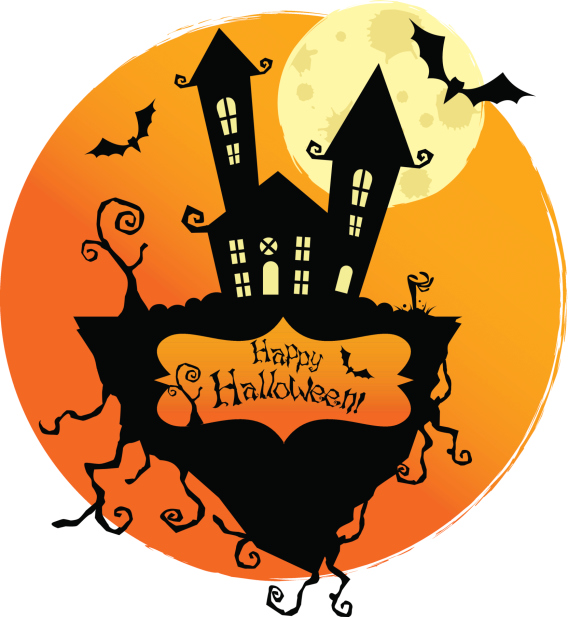 SAFN in Santa Fe, NMDate:  23-27 OCTOBER 2022Welcome to the Joint Meeting of the Rocky Mt. Region and South Central Region.  Your SAFN team has worked hard to bring you an exciting trip to Santa Fe, NM.Sunday 23 October 2022:Check-in on Sunday 23 October 2022 at time: 1500 LaFonda on the Plaza HotelSAFN Sign-in:  Welcome sign-in table down hallway from the lobby from 1500-1745 Welcome Reception with large Buffet Dinner: Sunday 23 October: time: 1800-2100   in the beautiful Historic Santa Fe Room of the LaFonda on the Plaza Hotel.  Monday 24 October 2022Tours/shopping/museums available. Please copy and paste into browser: https://www.santafediscoverywalkingtours.com (For more information.)The following tours will be scheduled for you:-Monday at 1000: Two-hour Walking History Tour.  Begins in the Lobby of the LaFonda and ends at the Loretto Chapel.  (If you want to see the chapel after the tour, you pay $5 entrance fee.)-Monday at 1000:  Two-three hour Chocolate Walking Tour with a little history.  Begins in the Lobby of the LaFonda and ends very close to the Capital Building.-Monday afternoon:  90-minute Spy Walking Tour: (This tour is highly recommended 	for those going to Los Alamos later in the week.)  Time TBD.-Tuesday at 1030-1130 “Free” Historic LaFonda Hotel Tour: Meet in the LaFonda Lobby ten minutes prior.  https://www.lafondasantafe.com/about/docent-tours-Tuesday at 1800 Meet in the LaFonda Lobby for Santa Fe Ghost Walking/Historic Tour:  http://www.santafeghostandhistorytours.com/SANTA-FE-GROUP-TOURS-GHOST-AND-HISTORY-GROUPTOURSANTAFE-ALLAN-PACHECO-SANTA-FE-GROUP-TOURS.html-Wednesday at 0900 meet in LaFonda lobby for a “Self-guided” drive and tour to see  Los Alamos Tour (Manhattan Project):  https://atomiccitytours.com/  	This will be a day “on your own” to explore several of the museums and history of the Atomic Bomb.  There will be NO bus arrangements.  If you want to go, sign up on the registration sheet and let us know if you are willing to be a driver.  (If we don’t have enough cars to be able to carpool, please think about renting a car together and sharing the expenses.)	Other Museum ideas to tour on your own via walking or by free complimentary town shuttle bus (ask for military rates where available):	-Georgia O’Keeffe Museum (within walking distance from hotel.) Note: Recommend making reservation and buy your ticket 30-days in advance at https://www.okeeffemuseum.org/tickets-and-tours/	Good days to explore this museum would be anytime Monday afternoon if not attending Spy Tour; Tuesday after 1500 to avoid SAFN luncheon; and any time on Wednesday. 	-Loretto Chapel Tour (within walking distance from hotel.)	-Santa Fe State Capital Building has guided/self-guided tours available at https://www.santafe.org/visiting-santa-fe/about-santa-fe/new-mexico-state-capitol/	-Many other great museums to visit:  Museum of Indian Arts and Culture; Museum of International Folk Art; New Mexico Museum of Art; Palace of the Governors; Museum of Contemporary Native Arts; along with over 600 pieces of art at the Santa Fe Capital Building…just to name a few. https://santafe.org/Visiting_Santa_Fe/Museums/	Art Galleries along Canyon Road:  There are more then a 100 art galleries, boutiques, and restaurants in ½ mile road located within walking distance of the LaFonda Hotel. https://www.visitcanyonroad.com	Shopping on the Plaza:  Shopping in Santa Fe takes you on an odyssey, into charming historic buildings filled with treasures handmade and hard to find anywhere else.  Uncover Santa Fe’s hidden treasures while shopping independent boutiques, flea markets, and the largest art markets in the country.  https://santafe.org/Visiting_Santa_Fe/Shopping/	Tuesday 25 October 2022:	SAFN Luncheon begins at 1200 in the beautiful historic Santa Fe Room located in the LaFonda on the Plaza Hotel.   Use the rest of your day for independent exploring.	Wednesday 26 October 2022:  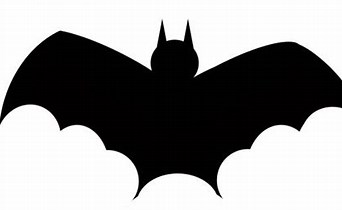 	Explore this wonderful city by day and join together at 1800 for a Halloween Party and Tuscany Banquet in the historic Santa Fe Room at the LaFonda.  This will be our final gathering.  Lets make it a fun Halloween party!Halloween Costumes are encouraged!  Lets have some fun and celebrate!	Thursday 27 October 2022:	Check out by 1200.  ALL THE DETAILSRSVP:Reserve your room by August 15th, 2022:To make a reservation call directly: LaFonda on the Plaza Hotel Reservation Booking Phone Number: 1-800-523-5002 or 1-505-982-5511 then chose #1.       Calls should be made between the hours (Mountain Time)               Monday – Friday 7 am to 8 pm               Saturday – 8 am to 5 pm               Sunday – 9 am to 5 pm	Remember to ask for SAFN special rate of $149 + tax  (resort fees are waived).   A block of rooms has been reserved for SAFN.  In addition, this rate can be applied three days prior and three days after the SAFN event for your convenience.  If you need to cancel, please do so 72-hours prior to event, otherwise you will have to pay a one-night room fee/tax if the cancelation is within the 72-hours.	(Note:  If this hotel or rate does not meet your needs, please book a hotel of your choice and join us for the SAFN welcome reception/luncheon/Halloween Party/tours.)2.  Parking:  $30/day for Valet parking at hotel3.  Transportation from Albuquerque airport:  “Groome Transportation formally known as Sandia Shuttle” with 9 Round-trips Daily: 	Call and reserve your own Airport Shuttle Transportation: One-way = $37.85 + 	tax/person each way.  Service is between Santa Fe La Fonda Hotel an Albuquerque Sunport Airport.  Call: 505-474-5696 for more information. 	Trip time is approximately 75-minutes and reservations are required to guarantee 	seating.  For more info please go to: https://groometransportation.com/santa-fe/?&sd_client_id=b6b6cf36-1836-4de4-b92d-2561471979b5	There are also flights that go directly into Santa Fe from Dallas or the Denver area.  If  you want to secure transportation to the hotel from the Santa Fe airport, please copy link into your browser at https://www.airportshuttles.com/santafe.php4.  Sign up for the following special tours:  These tours will be arranged for our 	group in advance.  Please indicate number of people coming on tour on this 	registration form below.   Also, please wear comfortable shoes and bring a bottle of water with you!!	- Walking Santa Fe History Tour: $25 (Approx. 2-hours/gratuity included)	- Walking Chocolate Tour with a little History: $35  (Approx. 2-3 hours/gratuity included)	- Historic LaFonda Hotel Tour $0  (1-hour Docent Tour meet in lobby Tuesday at 1030-1130)    - Ghost Walking/Historic Tour (perfect for Halloween!): $30 (includes gratuity)	- Spy Walking Tour:  $30  (Approx. 90-minutes/gratuity included)	- Los Alamos/Atomic City Tour:   (We will need to carpool down to Los Alamos, NM, which is about an hour away.  If you are driving and can take a few extra passengers, please let us know on the below registration form.)  You will all need to chip in $5/per person for gas directly to the driver.	       	When you sign in at the registration check-in table, your SAFN tour time will be 	confirmed.  Depending on the number of people signed up for tours, we may schedule 	more than one of each type of tour.  Please remain flexible on above tours since we 	have postponed this conference by two years from original dates so pricing and type 		of tour may vary slightly.  Cancellation for tours after registration must be made two 	weeks in advance for refunds. 		All other tours, Loretto Chapel, museums are “pay as-u-go” and “on-your-own” so 	remember to use Military ID when possible.  There is a Museum “Culture Pass” for $30 if 	you want to take in four of the museums located in Santa Fe for a nice discount price.  	Copy and click into your browser:  	https://www.newmexicoculture.org/visit/culturepass	Again, if your heart is set on seeing the Georgia O’Keeffe Museum (within walking distance from hotel) Recommend making reservation and buy your ticket 30-days in advance at https://www.okeeffemuseum.org/tickets-and-tours/  	Good days to explore this museum would be anytime Monday afternoon if not 	attending Spy Tour; Tuesday after 1500 to avoid SAFN luncheon; and any time on Wednesday. 	Complimentary “FREE” Town Shuttle:  https://www.santafenm.gov/santa_fe_pickup_shuttle	There is a complimentary town shuttle bus available to most of the museums up on-the hill as well as around the town.  This is a free shuttle that runs counter-clockwise with various stops around downtown.  	Go to www.takethetrails.com to download free Santa Fe pickup brochures with map locations and times. 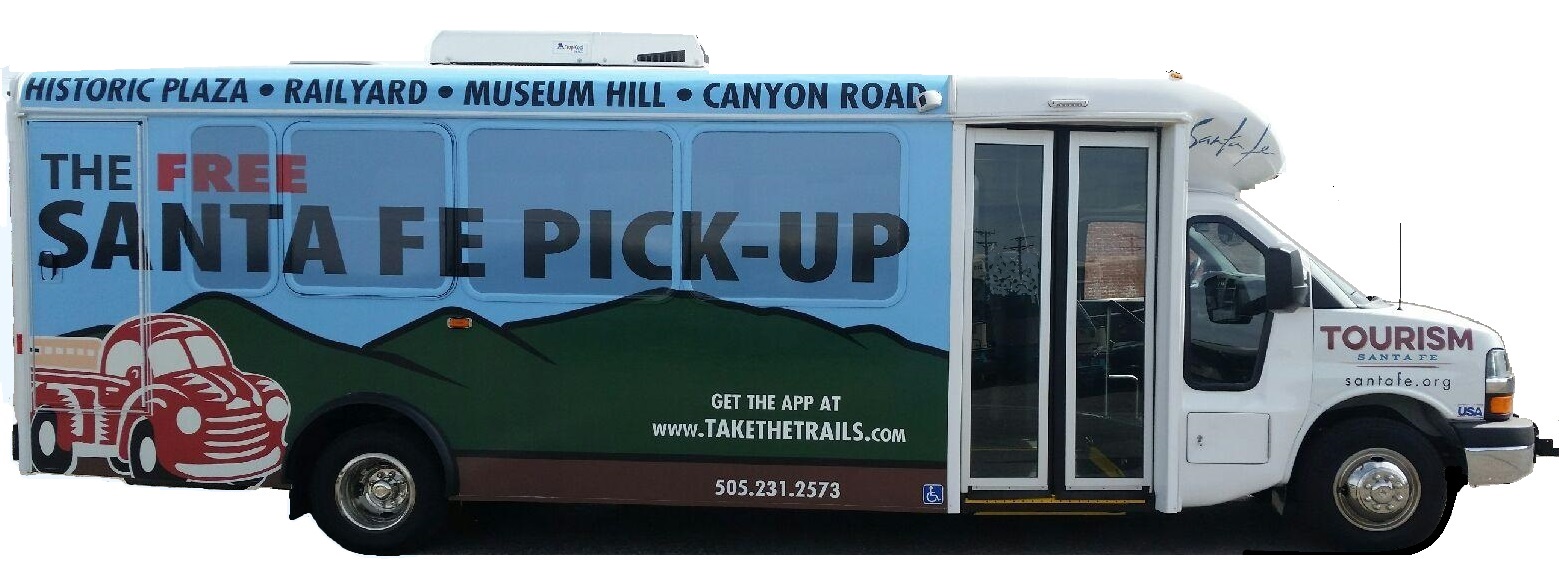 Not able to walk to far…don’t worry:  http://www.toursofsantafe.comSanta Fe's oldest and finest tour company, Loretto Line, welcomes you!  If you are looking for professionally-guided day tours in and around Santa Fe with experienced and passionate tour guides, you have come to the right place.  Tours last approximately 1 hour and 15 minutes (8-10 miles loop) and can be picked up in front of the LaFonda Hotel and next to the Loretto Chapel.  Cost: $20 Note:  You will need to book this on your own.  Please pre-pay for your ticket 30-minutes prior directly to the driver.  5.  Sign up for the following meals:	Welcome Buffet Dinner Reception: $69.00/person (includes two wine/beer tickets given per person, fees, taxes and gratuity)		House-made Guacamole, Salsa and Tortilla Chips, Tacos Carnitas (Beef) and Taco De 	Huachinango (Red Snapper), Chicken Quesadillas with Chipotle Sour Cream, 	Jalapeno Poppers, Chile Con Queso and Bizcochitos (cookies) and Natillas 	(Spanish custard) with soft drinks: Fresca and Ice Tea and two-glasses of 	wine/beer. (Chardonnay, White Zinfandel, Malbac, Cabernet Sauvignon) (Note:  If 	you don’t 	drink, just give your tickets to a friend.  Sodas and Ice tea are available.)  	There will be a bartender available for those who want to buy “spirits.”		SAFN Luncheon: (Complimentary of SAFN a $55.00/person value and includes 	fees, taxes and gratuity for members only.  If you want to bring a guest, they 	are welcome but will need to pay.)  Meal will be a LaFiesta Buffet type menu with 	Fresh Garden Greens, Jicama, Red Bell Peppers, Red Onions, and Queso Fresco 	served with Herb Vinaigrette.  Cheese Enchiladas served with Red and Green Chile. 		Chicken Fajitas with Grilled Red Onions and Bell Peppers.  Pinto Beans, Spanish rice, 		Pork Posole and Calabacitas Rancheras.  Warm Corn Tortillas and Butter. *Flour 		Torillas available upon request.  All buffets include assorted hot herbal and black 		teas, freshly brewed regular and decaffeinated coffee, and iced tea.	Halloween Party Tuscan Banquet:  $85/person (includes two wine/beer tickets per person, fees, taxes and gratuity) will be themed Tuscany Italian dinner with Antipasto Platter consisting of Prosciutto, Salami, Asiago and Provolone Cheese, Marinated Mushrooms and Artichoke Hearts, Olives and Pepperoncini, Pizza with Roasted Duck, Fresh Tomatoes, Caramelized Onion and Goat Cheese, Steamed Mussels in White wine, Garlic and Fresh basil, Cheese-filled Tortellini tossed in PestoCream, Fried Calamari served with a Spicy Cocktail Sauce, Rice Pudding with Sambuca-Drenched Raisins with two-glasses of wine/beer. (Chardonnay, White Zinfandel, Malbac, Cabernet Sauvignon)  (Note:  If you don’t drink, just give your tickets to a friend.  Sodas and Ice tea are available/included.)  There will be a bartender available for those who want to buy “spirits.”	Other meals on your own:  See www.tripadvisor.com for restaurant recommendations located in Santa Fe.  (Dinner reservations are highly encouraged and you will need to make these on your own.)REGISTRATION FORMPlease include this form with your checkPlease indicate number of persons attending:#______x $25.00= $__________ Registration Fee/person (cost of stamps, paper, printing, envelopes, nametags, costume prizes, mailing labels, table decorations…etc.)#______x $69.00= $__________ Welcome Reception/Buffet Dinner, incudes 2-drink tickets #______x $Free =  SAFN Sponsored Buffet Luncheon (A $55 value complimentary of SAFN for members only.  If you are bringing a guest, they are very welcome and will need to pay.)#______x $85.00= $__________Halloween Tuscan Dinner Party, includes 2-drink tickets #______x $25.00= $_________Walking Santa Fe History Tour (includes gratuity) #_______x $35.00=$_________Walking Chocolate Tour w/ a little History  (includes gratuity)#______x $Free  =  tip encouraged for Historic LaFonda Hotel Tour#______x $30.00= $__________ Halloween Ghost Walk/Historic Tour  (includes gratuity)#______x= $  Los Alamos/Atomic City Tours “on your own” w/ multiple museums and sites to 		      explore.  (See pricing via Los Alamos/Atomic City Tours) Can you be a driver:  circle:  YES or NO and how many extra people can you take?_____#______x$30.00= $___________Spy Walking Tour (includes gratuity)$________.00=Total amount of check enclosedName (Please Print): ____________________________________________________________Name of Second Person: ________________________________________________________Address:  __________________________________________________________________________City:  _______________________________  Zip:_____________    Cell: (_____)____________________For any health issues we should know about, please contact Deb Munsell/Gail Ferguson directly.	** PLEASE MAKE HOTEL RESERVATIONS by August 15th, 2022	** PLEASE MAIL REGISTRATION by August 15th, 2022  ***Please MAKE CHECK Payable to:  Society of Air Force Nurses	***Please enclose above totals and mail with your check by August 15th, 2022 to:            Debra Munsell	            1898 Redbank Dr.               Colorado Springs, CO  80921SEE YOU SOON for SAFN Halloween 2022 in Santa Fe, NM!!Deb Munsell, RMR Director:  debramunsell@gmail.comGail Ferguson, South Central Director:  gl.frgsn@gmail.com